Duo 2020 Key Facts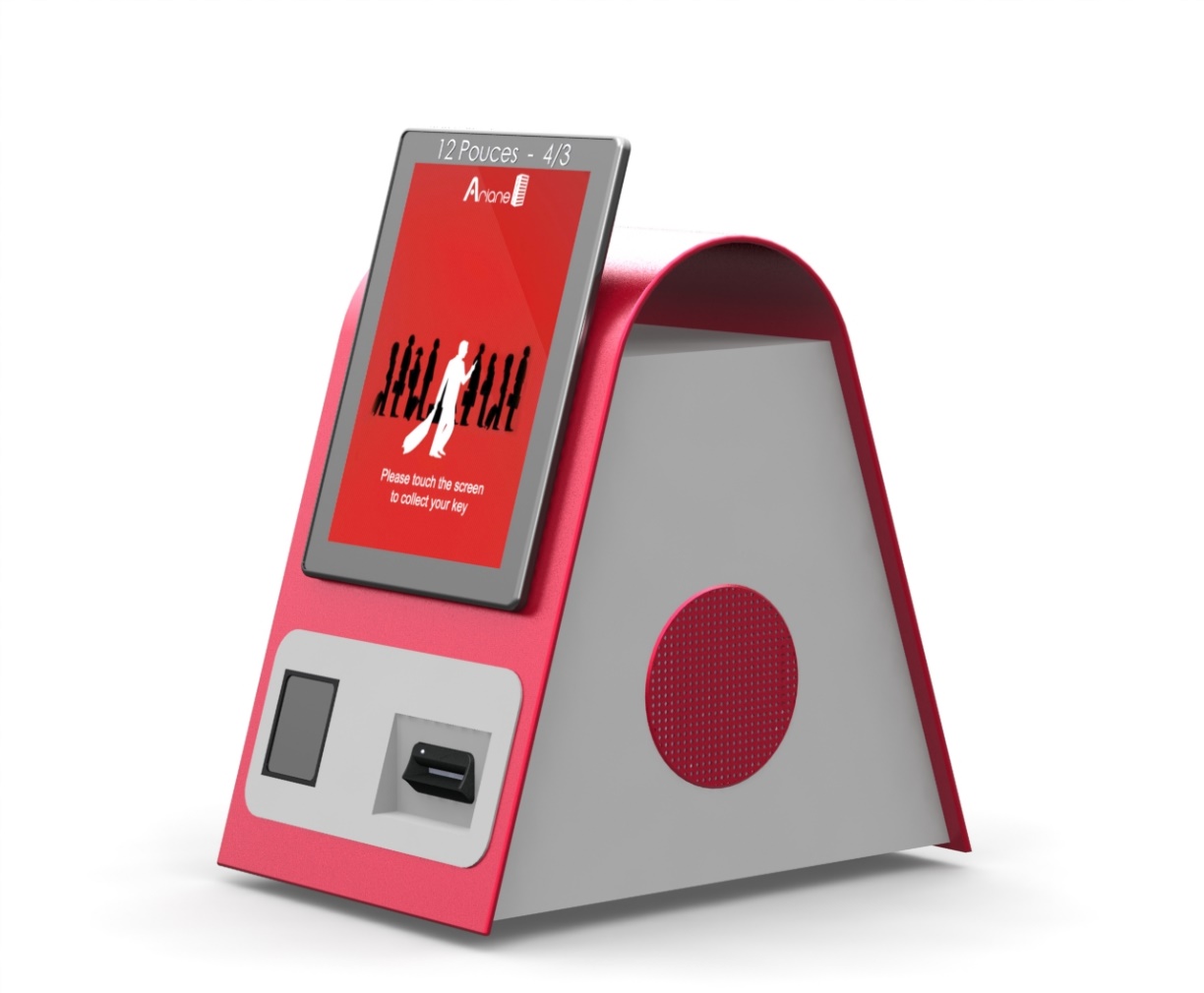  Customizable GUI = approx. 5 day work Nb of possible encoded Keys by setup = 1 to 6 Default or multi-language Single or reusable QR code Hardware options: Ability to print a coupon and/or check-in receipt ID verification before cutting a key